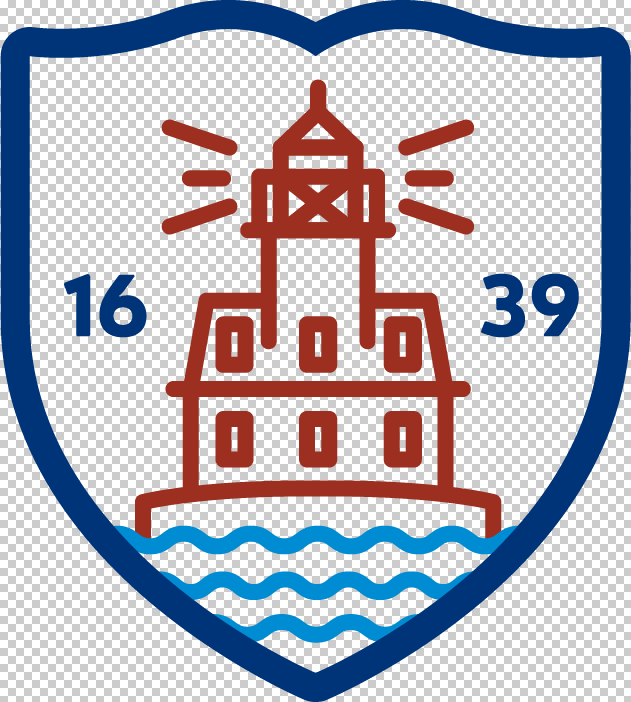 Gary A. Rosato, Ed.D.                                              Ken Seltzer                                               Karin Shaughnessy          Principal                                                      Assistant Principal                                        Assistant PrincipalNovember 21, 2017Dear FWMS Families,As the holiday season comes upon us, we often think about how thankful and fortunate we are to work and live in this wonderful community.  This time of year also makes us think about the number of Fairfield Woods families who, for a variety of reasons, are faced with financial hardships and will find it difficult to celebrate the holidays.  For the past several years, Fairfield Woods Middle School has coordinated an effort to support these families.  To do so, we need your help.We are asking for donations of gift cards of any denomination from local businesses that will be distributed discretely to our families who are facing adversity.  No contribution is too small, as our school support staff (guidance, social worker, administration) will create packages of various gift cards to deliver so that these families may use them as they see fit to celebrate the holidays.We completely understand that everyone’s economic situation is different, so please do not feel obligated in any way.  We appreciate your consideration of this request.If you do choose to contribute, you can deliver the gift cards to the main office and indicate they are for the “FWMS Holiday Drive.”  We ask that you also indicate your name so we may properly thank you.  We need all gift cards by December 8th.If you are looking for a suggestion for where to purchase gift cards, we find that larger department stores such as Kohl’s, Target, Old Navy or Bob’s work well for families and provide lots of options when shopping for holiday gift cards.  Supermarket and gas cards are also helpful.Thank you very much for your consideration and support.Sincerely,Gary RosatoGary A. Rosato, Ed.D.Principal